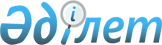 Об утверждении положения о государственном учреждении "Управление земельных отношений Акмолинской области"
					
			Утративший силу
			
			
		
					Постановление акимата Акмолинской области от 4 сентября 2014 года № А-8/420. Зарегистрировано Департаментом юстиции Акмолинской области 7 октября 2014 года № 4387. Утратило силу постановлением акимата Акмолинской области от 13 июня 2016 года № А-7/280      Сноска. Утратило силу постановлением акимата Акмолинской области от 13.06.2016 № А-7/280 (вводится в действие со дня подписания).

      Примечание РЦПИ.

      В тексте документа сохранена пунктуация и орфография оригинала.

      В соответствии с Законом Республики Казахстан от 23 января 2001 года "О местном государственном управлении и самоуправлении в Республике Казахстан" акимат Акмолинской области ПОСТАНОВЛЯЕТ:

      1. Утвердить прилагаемое положение о государственном учреждении "Управление земельных отношений Акмолинской области" (далее - Положение).

      2. Государственному учреждению "Управление земельных отношений Акмолинской области" обеспечить государственную регистрацию Положения в органах юстиции в порядке и сроки, установленные действующим законодательством Республики Казахстан.

      3. Контроль за исполнением настоящего постановления возложить на первого заместителя акима области Акимова Р.К.

      4. Настоящее постановление акимата области вступает в силу со дня государственной регистрации в Департаменте юстиции Акмолинской области и вводится в действие со дня официального опубликования.

 Положение о государственном учреждении "Управление земельных отношений Акмолинской области"
1. Общие положения      1. Государственное учреждение "Управление земельных отношений Акмолинской области" является государственным органом Республики Казахстан, осуществляющим руководство в сфере земельных отношений в соответствии с компетенцией, определенной законодательством Республики Казахстан, на территории Акмолинской области.

      2. Государственное учреждение "Управление земельных отношений Акмолинской области" осуществляет свою деятельность в соответствии с Конституцией и законами Республики Казахстан, актами Президента и Правительства Республики Казахстан, иными нормативными правовыми актами, а также настоящим Положением.

      3. Государственное учреждение "Управление земельных отношений Акмолинской области" является юридическим лицом в организационно-правовой форме государственного учреждения, имеет печати и штампы со своим наименованием на государственном языке, бланки установленного образца, в соответствии с законодательством Республики Казахстан счета в органах казначейства.

      4. Государственное учреждение "Управление земельных отношений Акмолинской области" вступает в гражданско-правовые отношения от собственного имени.

      5. Государственное учреждение "Управление земельных отношений Акмолинской области" имеет право выступать стороной гражданско-правовых отношений от имени государства, если оно уполномочено на это в соответствии с законодательством.

      6. Государственное учреждение "Управление земельных отношений Акмолинской области" по вопросам своей компетенции, в установленном законодательством порядке, принимает решения, оформляемые приказами руководителя.

      7. Структура и лимит штатной численности Государственное учреждение "Управление земельных отношений Акмолинской области" утверждаются в соответствии с действующим законодательством.

      8. Местонахождение юридического лица: 020000, Республика Казахстан, Акмолинская область, город Кокшетау, улица Сатпаева, дом 1, корпус "Б".

      9. Полное наименование государственного органа - государственное учреждение "Управление земельных отношений Акмолинской области".

      10. Настоящее Положение является учредительным документом государственного учреждения "Управление земельных отношений Акмолинской области".

      11. Финансирование деятельности государственного учреждения "Управление земельных отношений Акмолинской области" осуществляется из республиканского и местного бюджетов.

      12. Государственному учреждению "Управление земельных отношений Акмолинской области" запрещается вступать в договорные отношения с субъектами предпринимательства на предмет выполнения обязанностей, являющихся функциями государственного учреждения "Управление земельных отношений Акмолинской области".

      Если государственному учреждению "Управление земельных отношений Акмолинской области" законодательными актами предоставлено право осуществлять приносящую доходы деятельность, то доходы, полученные от такой деятельности, направляются в доход государственного бюджета.

 2. Миссия, основные задачи, функции, права и обязанности государственного органа      13. Миссия: реализация государственной политики в области регулирования земельных отношений.

      Сноска. Пункт 13 - в редакции постановления акимата Акмолинской области от 06.05.2015 № А-5/202 (вводится в действие со дня официального опубликования).

      14. Задачи:

      1) регулирование земельных отношений на территории Акмолинской области в пределах своей компетенции, установленной Земельным кодексом Республики Казахстан, Законом Республики Казахстан "О местном государственном управлении и самоуправлении в Республике Казахстан" и другими нормативными правовыми актами Республики Казахстан и правовыми актами местного исполнительного органа области;

      2) координация мероприятий, направленных на создание условий для эффективного и рационального использования земельных ресурсов Акмолинской области, повышения их качественного состояния, содействие в обеспечении государственного контроля за использованием и охраной земель;

      3) организация формирования полноценного государственного земельного кадастра и перевод его на автоматизированные технологии, совершенствование системы регулирования земельных отношений, основанных на современных технологиях.

      15. Функции:

      1) подготовка предложений и проектов решений местного исполнительного органа области по предоставлению земельных участков для целей недропользования (для проведения работ по добыче; по совмещенной разведке и добыче; по строительству и (или) эксплуатации подземных сооружений, не связанных с разведкой и (или) добычей), строительства (реконструкции) магистральных трубопроводов, объектов переработки нефти и газа, объектов по использованию возобновляемых источников энергии, для индустриально-инновационных проектов субъектов индустриально-инновационной деятельности, реализации инвестиционных приоритетных проектов в соответствии с Предпринимательским кодексом Республики Казахстан, создания и расширения особо охраняемых природных территорий местного значения, а также по принудительному отчуждению земельных участков для государственных нужд при обнаружении и под разработку месторождений полезных ископаемых, для строительства (реконструкции) магистральных трубопроводов, создания и расширения особо охраняемых природных территорий местного значения;

      2) подготовка предложений и проектов решений местного исполнительного органа области по предоставлению земельных участков государственным научно-исследовательским организациям и их опытным хозяйствам, государственным семеноводческим хозяйствам и племенным заводам, под скотопрогонные трассы временного пользования межрайонного значения, о переводе земель водного фонда в земли других категорий;

      3) подготовка предложений и проектов решений местного исполнительного органа области по предоставлению земельных участков, занятых территориальными водами, для строительства искусственных сооружений;

      4) подготовка предложений и проектов решений местного исполнительного органа области по предоставлению и изъятию, в том числе для государственных нужд, земельных участков из земель всех категорий в случаях, связанных с созданием и расширением особо охраняемых природных территорий местного значения, за исключением случаев, предусмотренных подпунктом 3) статьи 13 Земельного кодекса Республики Казахстан (далее – Кодекс), а также в случаях, предусмотренных статьей 90 Кодекса, за исключением земель лесного фонда;

      5) подготовка предложений и проектов решений местного исполнительного органа области по изменению целевого назначения земельных участков в пределах компетенции, установленной Кодексом;

      6) подготовка предложений по резервированию земель;

      7) утверждение кадастровой (оценочной) стоимости конкретных земельных участков, продаваемых в частную собственность государством, в пределах его компетенции;

      8) определение делимости и неделимости земельных участков в пределах его компетенции;

      9) организация проведения землеустройства и утверждение землеустроительных проектов по формированию земельных участков;

      10) организация разработки проектов зонирования земель и программ, проектов и схем по рациональному использованию земель области;

      11) организация проведения земельных торгов (конкурсов, аукционов) в пределах его компетенции;

      12) проведение экспертизы проектов и схем областного, городского, районного значения, затрагивающих вопросы использования и охраны земель;

      13) заключение договоров купли-продажи и договоров аренды земельного участка и временного безвозмездного землепользования в пределах его компетенции и осуществление контроля за исполнением условий заключенных договоров;

      14) составление баланса земель области на основании данных районов (городов областного значения);

      15) подготовка предложений по выдаче разрешений местным исполнительным органом области на использование земельных участков для проведения изыскательских работ в соответствии со статьей 71 Кодекса;

      16) подготовка предложений по переводу сельскохозяйственных угодий из одного вида в другой;

      17) организация мероприятий по установлению предельных (максимальных) размеров земельных участков, перечисленных в пункте 2 статьи 50 Кодекса, предельных (максимальных) и минимальных размеров земельных участков сельскохозяйственного назначения;

      18) организация работы комиссии по вопросам предоставления земельных участков при акимате Акмолинской области;

      19) подготовка предложений по установлению публичных сервитутов в соответствии со статьей 69 Кодекса;

      20) осуществление координации и руководства деятельностью районных, городских (областного значения) исполнительных органов в части использования и охраны земельных ресурсов;

      21) оказание государственных услуг;

      22) утверждение земельно-кадастрового плана;

      23) предоставление информации в центральный уполномоченный орган о лицах, у которых принудительно изъяты земельные участки на основании вступившего в законную силу решения суда, в соответствии со статьями 92 и 93 Кодекса;

      24) подача заявления в уполномоченный орган в области государственной регистрации прав на недвижимое имущество на установление и прекращение обременения на земельный участок в соответствии с частью третьей пункта 2 статьи 94 Кодекса.

      Сноска. Пункт 15 - в редакции постановления акимата Акмолинской области от 06.05.2015 № А-5/202 (вводится в действие со дня официального опубликования); с изменением, внесенным постановлением акимата Акмолинской области от 05.04.2016 № А-5/150 (вводится в действие со дня официального опубликования).

      16. Права и обязанности:

      1) вносить в акимат области предложения по целям, приоритетам и стратегии развития земельных отношений в сфере своей деятельности;

      2) запрашивать и получать в установленном законодательством порядке от государственных органов, организаций, должностных лиц, собственников земельных участков и землепользователей необходимую информацию по вопросам земельных отношений;

      3) запрашивать и получать в установленном законодательством порядке от акимов районов (городов областного значения) и уполномоченных органов районов (городов областного значения), осуществляющих функции в области земельных отношений, отчетность и текущую информацию;

      4) проводить мониторинг нормативных правовых и правовых актов, принятых местными исполнительными органами в области земельных правоотношений, вносить предложения в местный исполнительный орган по внесению изменений и (или) дополнений, признании утратившими силу либо отмене актов, противоречащих земельному законодательству;

      5) вносить в соответствующие органы предложения о прекращении права землепользования по основаниям, предусмотренным действующим законодательством Республики Казахстан;

      6) вносить в соответствующие органы предложения для принятия мер к нарушителям земельного законодательства Республики Казахстан;

      7) выступать истцом в судебных органах от своего имени, а также от имени акимата и акима области, давать заключения по вопросам земельного законодательства в судебных, правоохранительных, общественных и иных органах, учреждениях и организациях;

      8) вносить предложения акиму области по повышению эффективности работы местных исполнительных органов районов (городов областного значения) в области земельных отношений и по принятию соответствующих мер реагирования в отношении ответственных лиц;

      9) вносить рекомендации акимам районов (городов областного значения) по повышению эффективности работы уполномоченных органов районов (городов областного значения), осуществляющие функции в области земельных отношений, и по принятию соответствующих мер реагирования в отношении ответственных лиц.

 3. Организация деятельности государственного органа      17. Руководство государственного учреждения "Управление земельных отношений Акмолинской области" осуществляется руководителем, который несет персональную ответственность за выполнение возложенных на государственное учреждение "Управление земельных отношений Акмолинской области" задач и осуществление им своих функций.

      18. Руководитель государственного учреждения "Управление земельных отношений Акмолинской области" назначается на должность и освобождается от должности акимом области.

      19. Полномочия руководителя:

      определяет обязанности и полномочия своего заместителя, начальников отделов и остальных работников государственного учреждения "Управление земельных отношений Акмолинской области";

      в соответствии с законодательством Республики Казахстан назначает на должности и освобождает от должностей работников государственного учреждения "Управление земельных отношений Акмолинской области";

      в установленном действующим законодательством Республики Казахстан порядке решает вопросы поощрения, оказания материальной помощи, наложения дисциплинарного взыскания на сотрудников государственного учреждения "Управление земельных отношений Акмолинской области";

      подписывает приказы государственного учреждения "Управление земельных отношений Акмолинской области";

      утверждает структуру, штатное расписание в пределах лимита штатной численности, должностные инструкции работников государственного учреждения "Управление земельных отношений Акмолинской области";

      представляет государственное учреждение "Управление земельных отношений Акмолинской области" во всех государственных органах и иных организациях в соответствии с действующим законодательством Республики Казахстан;

      принимает меры по противодействию коррупции и несет за это персональную ответственность;

      без доверенностей действует от имени государственного учреждения "Управление земельных отношений Акмолинской области" и представляет его в государственных органах, иных организациях, в соответствии с действующим законодательством;

      осуществляет иные полномочия в соответствии с законодательством Республики Казахстан.

      Исполнение полномочий руководителя государственного учреждения "Управление земельных отношений Акмолинской области" в период его отсутствия осуществляется лицом, его замещающим в соответствии с действующим законодательством.

      20. Руководитель государственного учреждения "Управление земельных отношений Акмолинской области" имеет заместителя, который назначается на должность и освобождаются от должности в соответствии с законодательством Республики Казахстан.

      Руководитель определяет полномочия своего заместителя в соответствии с действующим законодательством.

 4. Имущество государственного органа      21. Государственное учреждение "Управление земельных отношений Акмолинской области" может иметь на праве оперативного управления обособленное имущество в случаях, предусмотренных законодательством.

      Имущество государственного учреждения "Управление земельных отношений Акмолинской области" формируется за счет имущества, переданного ему собственником, а также имущества (включая денежные доходы), приобретенного в результате собственной деятельности и иных источников, не запрещенных законодательством Республики Казахстан.

      22. Имущество, закрепленное за государственным учреждением "Управление земельных отношений Акмолинской области" относится к областному коммунальному имуществу.

      23. Государственное учреждение "Управление земельных отношений Акмолинской области" не вправе самостоятельно отчуждать или иным способом распоряжаться закрепленным за ним имуществом и имуществом, приобретенным за счет средств, выданных ему по плану финансирования, если иное не установлено законодательством.

 5. Реорганизация и упразднение государственного органа      24. Реорганизация и упразднение государственного учреждения "Управление земельных отношений Акмолинской области" осуществляются в соответствии с законодательством Республики Казахстан.


					© 2012. РГП на ПХВ «Институт законодательства и правовой информации Республики Казахстан» Министерства юстиции Республики Казахстан
				
      Аким области

С.Кулагин
Утверждено
постановлением акимата
Акмолинской области
от 4 сентября 2014 года
№ А-8/420